WICKLOW ASSOCIATION MINUTES OF MEETING 5TH JULY 1988Meeting opened at 9.05 p.m.-£173 in the Bank before Irish Festival.£6.98 interest.£23 taken on the door for 1st July dance.£116 on raffle£9.50 membership fees			     Band was paid £130.Liam Mellows Band was given £50.£16.55 for food£19.95Irish FestivalIrish Coffee made £382.£277.23.*** *** donated £5.No proper figures yet as bills have to come in.John Fitzpatrick only charged for two dozen soft drinks out of 34 dozen.Tom Broadrick thanked the Association for allowing him use of part of our stall but said if we could order a bigger one next year he would go 50/50 on cost.Kevin Dunne thanked all those who helped on the day.Fr ***'s Farewell Do will be held on Friday 29th July. John to contact people who know him.John and Lill and some members from their Committee will prepare the food. We will use drinks from the bar there and settle up later. It will cost £25.00 for the music.The Wicklow Association to donate £100 and buy a wallet to put it in. Liz will get the card.The benefit dance for our late Chairman is on 30th September 		 in the Kennedy Hall. Liz to get 700 tickets to be printed     which will cost £2.00 each. A bar extension must be applied     for, and advertise in papers. More discussion next meeting		            [tickets £1.50]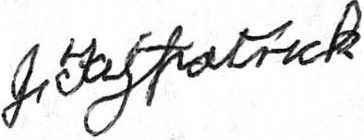 	Meeting closed at 11 p.m.. 